7 - Farsça: Temel BilgilerAim: 	Çok sayıda mültecinin konuştuğu dillerden biri ile ilgili temel bilgileri sunmakFarsça hakkında bilgi sahibi olmak, bu dilleri konuşan kişilerin yeni bir dil öğrenirken karşılaşabilecekleri zorluklar ve, aynı zamanda, kolaylık sağlayacak unsurların ne olabileceğine dair bir ipucu verebilir. Yanı sıra, mültecilerin isimlerini ve yer adlarını doğru telaffuz etmek için onlardan yardım almanız, ya da kendi dillerinde birkaç sözcük veya ifade kullanmanız onların hoşuna gidecektir (Bkz. Language of Origin).Bu Diller Nerede Konuşulur?Dünya çapında yaklaşık 130 milyon kişi Farsça konuşmaktadır ve bunlardan 70 milyonunun ana dili Farsçadır. Farsça ve Dari dillerinin ortaya çıkma süreçleri tarihsel olarak aynıdır ancak Dari dili (Peştüca ile birlikte), genellikle Afganistan’da kullanılan bir Farsça türüdür. Tacikçe ise Tacikistan’da konuşulan bir varyasyonudur. İran, Afganistan (Peştuca ile birlikte) ve Tacikistan’ın resmi dili Farsçadır. Özbekistan, Kazakistan’ın bazı bölgeleri, Kırgızistan, Türkmenistan, Rusya, Pakistan ve Çin’de, Farsça azınlık gruplarının kullandığı bir dildir. Özellikle ABD, İsrail ve Bahreyn olmak üzere, dünyanın pek çok yerindeki göçmen grupları da Farsça konuşur. Farsçanın bir önemli özelliği ise, Arapçanın baskın özelliğine direnebilmiş olması ve Ortadoğu ve Orta Asya bölgesinde varlığını sürdürebilmiş bir dil olmasıdır. Osmanlı Hükümdarları ve Hindistan’dan Babür’üler, bütün bölge yabancı işgalinde olduğu zamanlarda bile Farsçayı saray ve yazışma dili olarak kullanmışlardır.Farsçanın dirençli olmasının nedeni, çoğu zaman edebiyatına ve bu dilin tanımlama gücünün yüksek düzeyde olmasına bağlanmaktadır. Farsçadan Alınan SözcüklerBaşka dillerde kökeni Farsçadan olan bazı sözcükler vardır. Örneğin: pazar: bāzār.karavan: kārewān.İngilizcede “magician” olarak bilinen sihirbaz sözcüğü: moġ. İngilizcede “paradise” olarak bilinen cennet sözcüğü: pardis.Farsça Yazının Bazı ÖzellikleriFarsça yazı, Arap alfabesi gibidir. Arapça gibi, bitişik yazılır ve sağdan sola yazılır ve okunur. Arap alfabesindeki 28 harfe ek olarak Farsçada p, g, ž ve č harfleri mevcuttur. Ancak Tacikistan’da Kiril alfabesi kullanılır.Farsça Bazı İfadelerRakamlarSözdizimiFarsçada, fiil cümlenin sonunda gelir. Onun dışında, sözcüklerin sıralaması, cümlede öncelikli önem taşıyan kelimelere göre yapılır. En önemli öğe, ki bu genellikle öznedir, her zaman cümlenin başına gelir. Eğer bir soru cümlesi, soru sözcüğü ile başlamıyorsa, o cümlenin soru olduğunu sesin tonlamasından ya da bağlamdan anlamanız mümkündür. Yazı dilinde soru işareti, ünlem işareti, tırnak işareti ve bazen de noktalama işareti kullanılmayabilir. Farsça Bir Şiirden Alıntı*Ömer Hayyam, Kaynak: Ömer Hayyam ve Rübayileri (ed. Prof. Dr. Ali Güzelyüz & Dr. Ahad Mortaz), 2008, A4 Ofset/Baran Cilt Evi.**Kaynak: "Sprachensteckbrief Persisch", Schule Mehrsprachig, Eine Information des Bundesministeriums für Unterricht, Kunst und Kultur – © Nassim Sadaghiani (İngilizceye çevrilmiş ve uyarlanmıştır).Fārsi 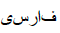 Dari 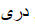 Fārsi-e Dari 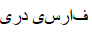 Tāǧiki 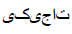 Günaydın!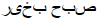 sobh bexejrMerhaba!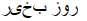 ruz bexejrHoş çakal!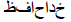 xodā hāfezNasılsın?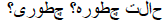 hālet četore? četori?Evet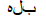 baleHayır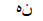 naTeşekkür ederimmersi,sepās,tašakkor,mamnun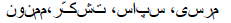 Hoşgeldin!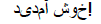 xoš āmadid!1yek١2do٢3se٣4çar٤5penç٥6şeş٦7haft٧8haşt٨9noh٩10dah۱•Egemen olsaydım feleğe bir an,Göklerle dünyayı ederdim viran!Kendimce kurardım yeni baştan cihanı,Gönlünce yaşardı orada her bir insan…*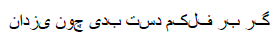 gar bar falakam dast bodi čun jazdān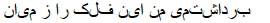 bardāštami man in falak rā†ze mijān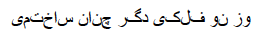 waz no falaki degar čonān sāxtami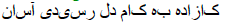 kāzāde be kām-e del residi āsān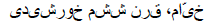 (xajjām, ġarn-e šešom xoršidi)**